 Pr GHELLAI NasseraUniversité de Tlemcen                                       Année Universitaire 2019/2020FACULTE SNV STU1ére année STUSérie de TD n° 9 : Optique GéométriqueExercice 1 : On a deux miroirs M1M2 et M1M3 reliés entre eux avec un angle α (voir figure suivante). Un rayon AI arrive au point I avec un angle ϴ1 avec le miroir M1M3 ;	M2                                                                                 ϴ1                                             α                   M1	M 3Que se passe-t-il ? Faire le schéma. Trouver l’angle que fait le rayon de sortie avec le rayon d’entrée en fonction de α et ϴ1.Exercice 2 : Un rayon lumineux AI arrive au point I sur la surface séparatrice S séparant deux milieux transparents homogènes et isotropes d’indice optique n1 et n2 avec un angle d’incidence i.Que se passe-t-il dans les deux cas n1 supérieur à n2 et n1 inferieur à n2 avec un angle d’incidence i., avec    °0 ≤  i  ≥ 90°. Exercice 3 : Un pinceau lumineux dont l’angle d’incidence est de 35° , traverse un verre plein d’eau (n= 1 .33) le long de son diamètre. Le verre a un diamètre intérieur de 6cm et possède des rebords de 6mm en verre dont l’indice de réfraction est de 1.5.Quelle distance verticale le pinceau aurait-il parcourue entre son point d’entrée et son point de sortie ?          
Bon courage, la correction pour la prochaine semaine.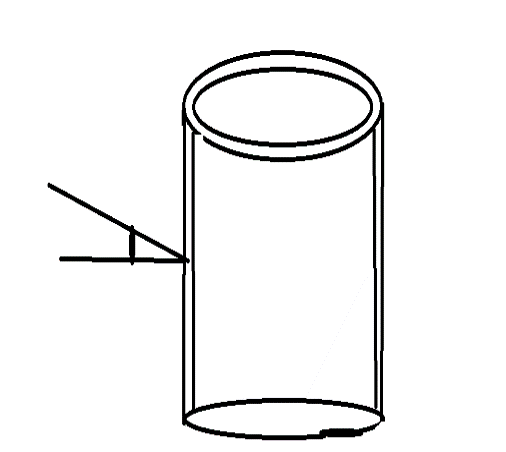 Série de TD n° 10 : PRISMEEXERCICE1 : Soit un prisme d’angle au sommet A est fabriqué dans un verre d’indice de réfraction n= 1.5, placé dans l’air d’indice n0=1Donner les relations liant les différents angles   i et r, i’ et r’, l’angle au sommet A, après avoir fait le schéma de propagation d’un rayon lumineux dans un prisme.Définir graphiquement l’angle de déviation D, l’exprimer en fonction de l’angle d’entrée i, de l’angle de sortie du prisme r’ et de l’angle au sommet A.Comment varie r’ lorsque i croit.Calculer l’angle limite de réfraction au point I’.En déduire qu’il existe une valeur limite AM de l’angle A au-delà de laquelle il n’y’aura aucun rayon émergent, quel que soit l’angle d’incidence i. Calculer AM .EXERCICE 2 : Soit un prisme d’angle au somment A= 60°. Un rayon incident arrive à la première face du prisme avec un angle d’incidence i= 3O° ;Compléter le schémas du rayon lumineux à travers le prisme .Calculer l’angle de déviation subie par le rayon incident.EXERCICE 3 : PRISME RECTANGULAIRESoit un prisme ABC rectangulaire en B et d’indice n=1.5 ; les angles en A et C valent respectivement 30° et 60°.Tracer la marche d’un rayon lumineux perpendiculaire à la face ABTracer la marche d’un rayon lumineux perpendiculaire à la face BC                                                              Bon courage, la correction pour la prochaine semaine.                                                                                                                       PR N. GHELLAI